ITF Beach Tennis World Tour – Entry Form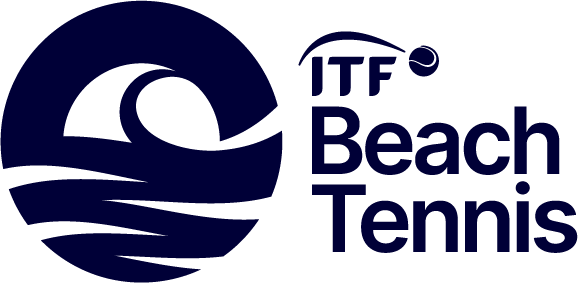 PLEASE WRITE IN BLOCK CAPITALSTOURNAMENTPLAYER N° 1PLAYER N° 2By submitting this entry, each player declares that he/she:has read and understood and will abide by the 2023 Rules of Beach Tennis and the 2023 ITF Beach Tennis World Tour Regulations, as approved by the International Tennis Federation. acknowledges it is his/her responsibility to have adequate and valid medical, personal and travel insurance to cover himself/herself during this event, including travel to and from the tournamentis in ‘good standing’ with their National Tennis Association in accordance with Appendix A ‘The Players’ of the 2023 ITF Beach Tennis World Tour RegulationsPLEASE EMAIL THE FORM TO THE TOURNAMENT ORGANISER BY THE ENTRY DEADLINE: 14:00 GMT, ELEVEN (11) DAYS PRIOR TO THE MONDAY OF THE TOURNAMENT WEEK.Tournament information, including entry deadline and organiser contact details, can be found on the tournament fact sheet.CITY:                                                                      COUNTRY:                     PRIZE MONEY CATEGORY:                    DATES:                     PLAYER FIRST NAME:PLAYER FAMILY NAME:PLAYER FAMILY NAME:DATE OF BIRTH (DAY-MONTH-YEAR):GENDER:       MALE / FEMALEGENDER:       MALE / FEMALENATIONALITY:ITF WORLD RANKING:        YES / NOITF WORLD RANKING:        YES / NOEMAIL:TELEPHONE (Inc. Country code):TELEPHONE (Inc. Country code):*SIGNATURE:          *SIGNATURE:          DATE:        PLAYER FIRST NAME:PLAYER FAMILY NAME:PLAYER FAMILY NAME:DATE OF BIRTH (DAY-MONTH-YEAR):GENDER:      MALE / FEMALEGENDER:      MALE / FEMALENATIONALITY:ITF WORLD RANKING:          YES / NO                         ITF WORLD RANKING:          YES / NO                         EMAIL:TELEPHONE (Inc. Country code):TELEPHONE (Inc. Country code):*SIGNATURE:                 *SIGNATURE:                 DATE: